MINISTRY OF EDUCATION OF THE RUSSIAN FEDERATIONFEDERAL STATE BUDGET EDUCATIONAL ESTABLISHMENT OF HIGHER EDUCATION«BASHKIR STATE PEDAGOGICAL UNIVERSITY. M. AKMULLA»DEPARTMENT OF ECOLOGY, GEOGRAPHY AND NATURE MANAGEMENTMANAGEMENT OF THE FEDERAL SERVICE FOR SUPERVISION OF NATURAL RESOURCES USE IN THE South Ural regionMINISTRY OF NATURAL RESOURCES AND ENVIRONMENT OF THE REPUBLIC OF BASHKORTOSTANRUSSIAN GEOGRAPHICAL SOCIETYDIVISION IN THE REPUBLIC OF BASHKORTOSTANApril, 01-03 2021XI International Scientific and Practical Conference«ECOLOGY AND NATURE MANAGEMENT:APPLIED ASPECTS»Ufa, Russia, 2021Dear colleagues!We invite you to take part in the XI International Scientific and Practical Conference «Ecology and Nature Management: Applied Aspects», which will be held on 01-03 April 2021 in Ufa on the basis of the Department of Ecology, Geography and Nature Management of the FGBU VO «BSPU named after M. Akmullah».The purpose of the conference is to discuss a wide range of issues in the field of ecology and nature management by researchers of the natural-science and social-humanitarian profile.Directions of the conference• general issues of ecology.• actual problems of nature management.• applied aspects of ecology, geography and nature management.• issues of historical, social, ethnic ecology, human ecology.• ecological tourism, recreational geography and recreational wildlife management.• environmental education and upbringing.	The working languages of the conference:  Russian and English.	The conference program includes meetings with potential employers, heads of environmental institutions of Russia, holding round tables on topical issues Department of Ecology, Geography and Nature Management, master classes.Address of the organizing committee:450008, Ufa, ul. October Revolution, 3a, FGBOU VO "Bashkir State Pedagogical University. M. Akmullah, Department of Ecology, Geography and Nature Management, tel. +7(347) 246-61-70, ecobspu@mail.ru.Terms and conditions of publication	The payment for publication is 300 rubles for one page, includes the cost of publishing materials (publication of conference proceedings, conference program, information and invitation letters). The maximum volume of publication is from 4 pages. The transfer of the collection to non-resident participants will be made by cash on delivery.	Texts of publications, applications for participation and copies of payment documents are sent to the Department of Ecology, Geography and Nature Management by e-mail: ecobspu@mail.ru until March 20, 2021.	Payment can be made by any organization an individual. Payment is made after receiving an approval of the publication of the article and is made through the post office until March 20, 2021, according to the following requisites: payment is done by transfer to sberbank card 5336 6902 1394 3774. The card holder is Fanis Iskhakov. You should add a text message with the name of the author (one only if there is a group of authors) and the word “conference”.	Without preliminary payment, the Organizing Committee does not have the possibility to include materials in the collection.	The collection of articles of the conference is supposed to be published by the beginning of the conference, with the placement in the Scientific Electronic Library (Russian Scientific Citation Index) (RINC), which is assigned the corresponding library indexes (UDC, BBK) and the International Standard Book Number (ISBN).Requirements for articles	The article is assigned the UDC code. Surname is indicated. author (authors), on the next line - the short name of the organization, city, for students and graduate students - the supervisor of studies (alignment on the right edge). Title - CAPITAL LETTERS with a semifinished font, alignment in the center, separated from the main text by two spaces. The boundaries of tables should not go beyond the parameters of the pages. The text should be typed on the computer in the Word editor, size 14, Times New Roman headset, single spacing. All fields are . Paragraphs are set automatically, and not by spaces. Hyphenation - automatic (in words from capital letters hyphens are not put).	The text should consist of one Word file, saved in “doc” or “rtf” format. The file with the text to be sent should be named after the first author's surname as follows: <Ivanov_text.doc>	Drawings (no more than two) and tables (font 12, not more than two) are placed in the text. Footnotes are formatted in square brackets, the surname of the author (authors), year of publication, page (in the case of direct citation) is indicated. Example: [Ivanov, 2000, p. 25]. All articles must have title, abstract (5–10 sentences) and keywords (10–15).Co-chairmen of the conferenceSagitov Salavat, rector, head of the department of the Bashkir regional association RGS.Kulagin Andrey, head Department of Ecology, Geography and Nature Management BSPU. M. Akmulli, doctor of biological sciences, professor;Bolotov Roman, Deputy Head of the Rosprirodnadzor Office for the South Ural region;Yakhin Ildus, Deputy Minister of Nature Management and Ecology of the Republic of Bashkortostan;Zaitsev Gleb, doctor of biological sciences, professor;Amirova Zarema, doctor of biological sciences;Members of the organizing committee:Kulagin Alexey, doctor of biological sciences, Professor of the Department of Ecology and Nature Management of BSPU. M. Akmullah, Honored Worker of Science of the Russian Federation and the Republic of Bashkortostan;Ivanov Valery, candidate of pedagogical sciences, Director of the College BSPU;Iskhakov Fanis, candidate of biological sciences, Associate Professor of the Department of Ecology, Geography and Nature Management, of the BSPU. M. Akmulla;Serova Oksana, candidate of biological sciences, Associate Professor of the Department of Ecology, Geography and Nature Management, of the BSPU. M. Akmulla;Gatin Ilshat, candidate of biological sciences, Associate Professor of the Department of Ecology, Geography and Nature Management, of the BSPU. M. Akmulla;Tagirova Olesya, candidate of biological sciences, Associate Professor of the Department of Ecology, Geography and Nature Management, of the BSPU. M. Akmulla;Rakhmatullina Irina, candidate of biological sciences, Associate Professor of the Department of Ecology, Geography and Nature Management, of the BSPU. M. Akmulla;Hamidullina Gulnara Gizarovna candidate of biological sciences, Associate Professor of the Department of Ecology, Geography and Nature Management, of the BSPU. M. Akmulla.Responsible secretary-referent: Serova Oksana, candidate of biological sciences, Associate Professor of the Department of Ecology, Geography and Nature Management, of the BSPU. M. Akmullah; Tel. +7(347) 246-61-70, ecobspu@mail.ru.	You can also get acquainted with the information on the page of the Department of Ecology and Nature Management on the site of BSPU: www.bspu.ru - information about the educational organization - structure and bodies of the educational organization - EGF - the Department of Ecology, Geography and Nature Management, information about the educational organization - the structure and bodies of the educational organization - the BSPU College.Conditions for participation in the conference	Until 20 March 2021 (inclusive) send to the e-mail address: application, the text of the article in Russian or English;1) In the electronic version, each article should be in a separate file. In the file name, specify the surname of the first author <Ivanov_State.doc>.2) a scanned (photographed) receipt for payment of the organizational fee (the file name must be signed in accordance with the surname and initials of the conference participant (<Ivanov V.V.pay.docx.>);3) the application of the participant (information about the author [authors]) is sent in a separate Word file, saved in the format docx, pdf. File name: surname of the first author_report: <Ivanov_zayavka.docx>Application form for participation in the conferenceWhen paying the registration fee it is necessary to indicate the Surname, First Name, Patronymic of the participant of the conference.The payment of the organizational fee includes:1. Editing an article of the conference participant.2. Publication of the collection of articles (including the assignment of codes ISBN, UDC and BBK).3. Electronic transfer of the collection to the participant.4. You can order a certificate of the participant separately - 50 rubles.The Organizing Committee does not bear expenses for travel, accommodation and meals for participants.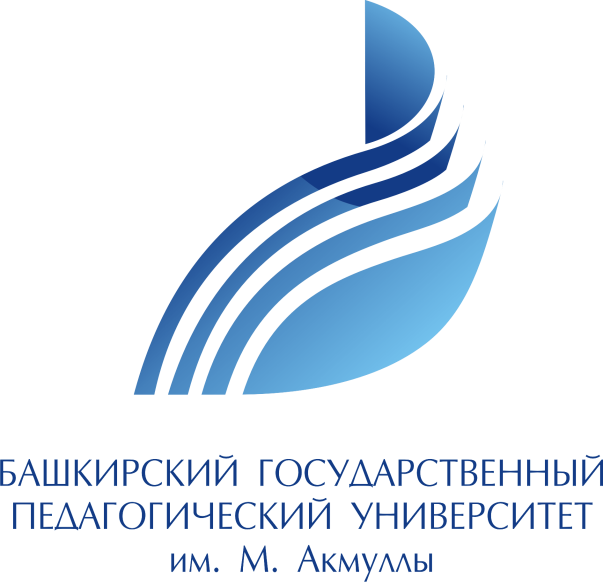 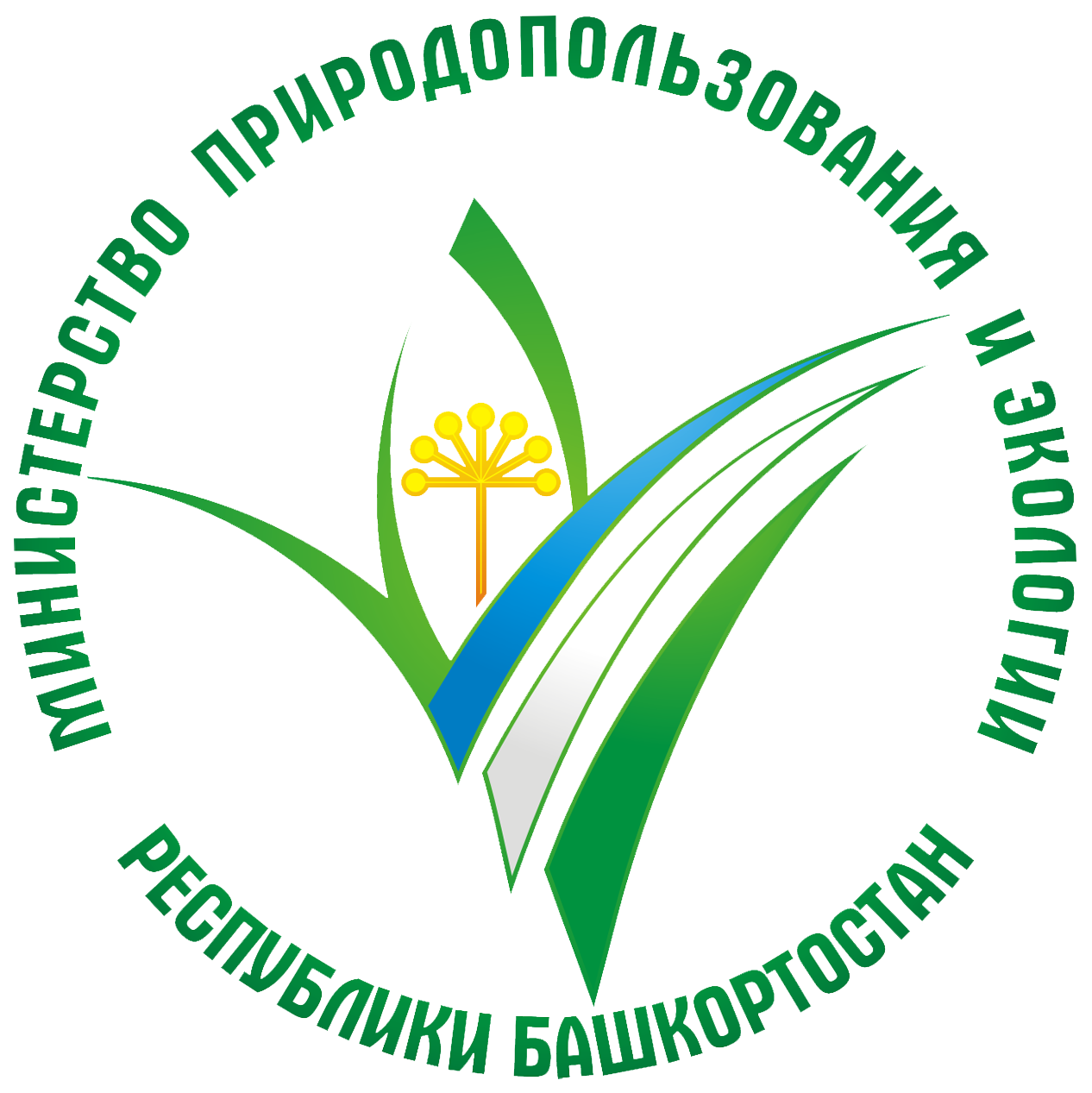 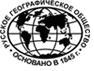 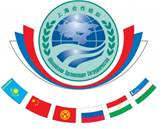 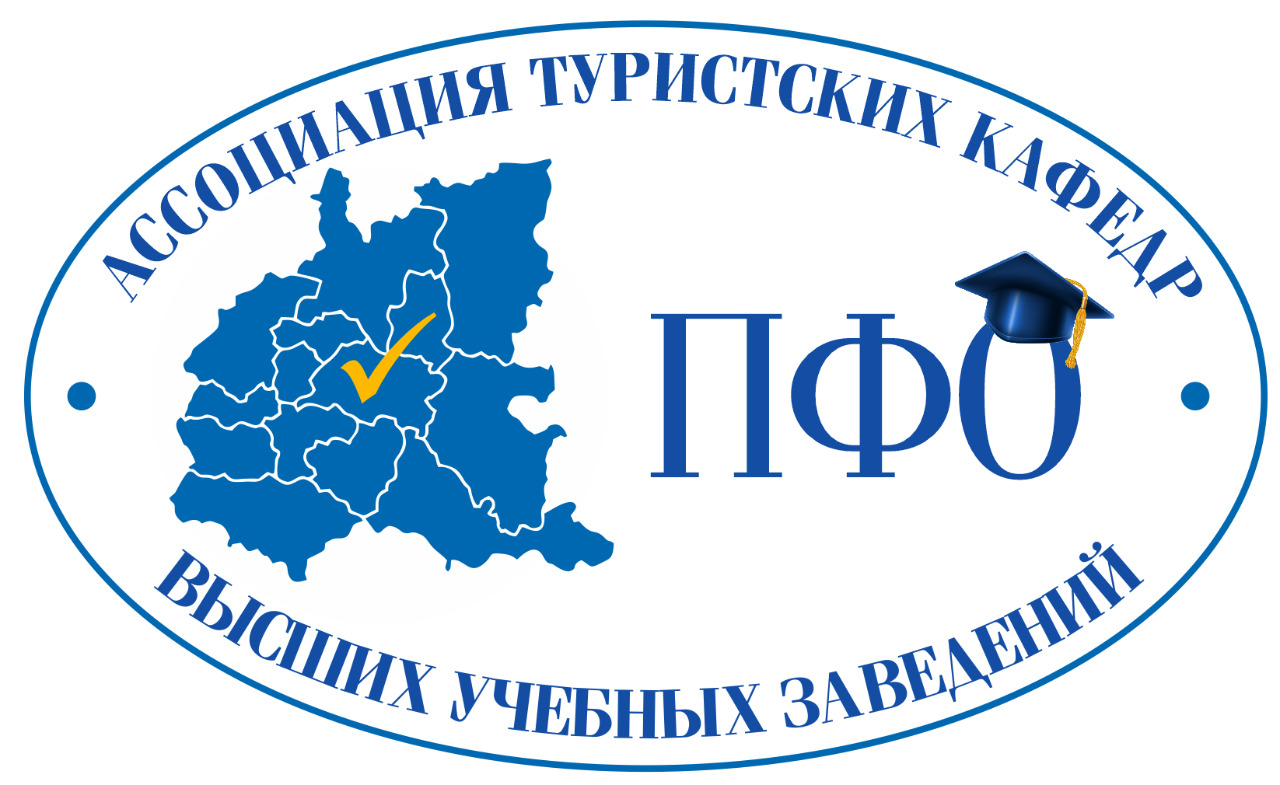 PARTICIPANTFull NamePARTICIPANTWork place PARTICIPANTAcademic degree Title PositionPARTICIPANTAddressPARTICIPANTTel numberPARTICIPANTЕ-mailPARTICIPANTThe topic of the article (report, student work)PARTICIPANTTheme of the sectionPARTICIPANTForm of participation (full-time / correspondence)PARTICIPANTDo you need the hotel?YES/NOPARTICIPANTDo you need a certificate of the conference participant?YES/NOPARTICIPANTSUPERVISORFull NameSUPERVISORWork placeSUPERVISORAcademic degree Title Position